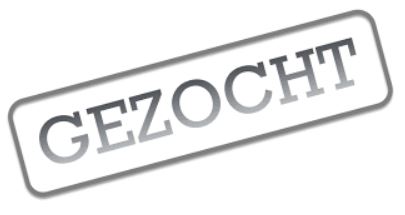             Zelfstandig All Round Timmerman                           In dienstverband of ZZPCorrespondentie:     wendy@zoeteman.com				                             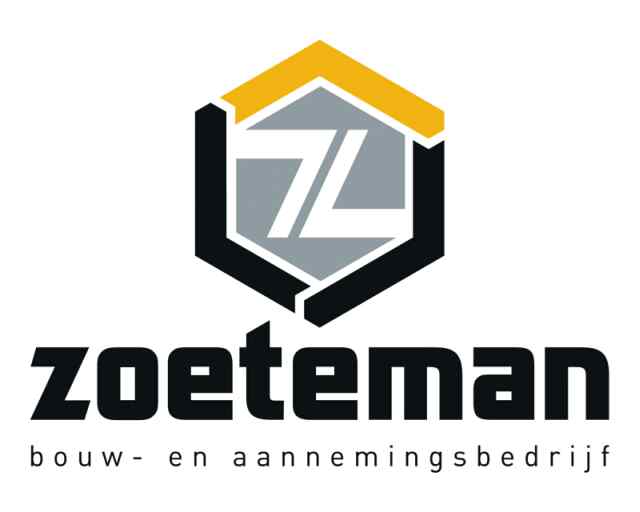 		                                Dienstenstraat 17, 3161 GN Rhoon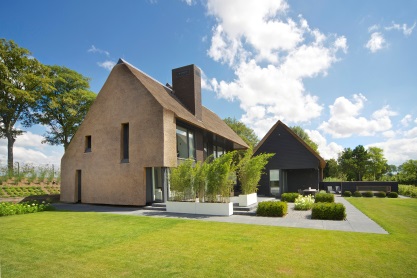 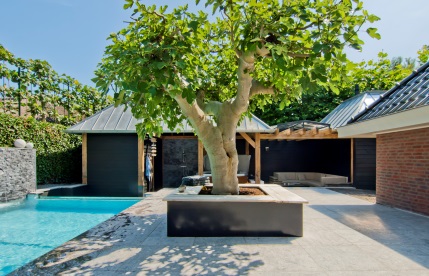 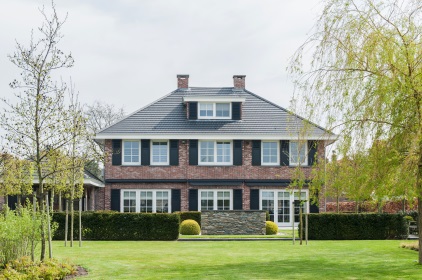 